Прізвище: ________________			   Дата:_________________ Познач спочатку просту задачу й обчисли її.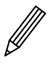     Markiere und rechne zuerst die einfache Aufgabe.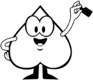 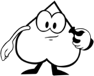 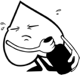 Познач спочатку просту задачу й обчисли її.            Markiere und rechne zuerst die einfache Aufgabe.Познач спочатку просту задачу й обчисли її.    Markiere und rechne zuerst die einfache Aufgabe.Познач спочатку просту задачу й обчисли її.    Markiere und rechne zuerst die einfache Aufgabe.Познач спочатку просту задачу й обчисли її.    Markiere und rechne zuerst die einfache Aufgabe.Познач спочатку просту задачу й обчисли її.    Markiere und rechne zuerst die einfache Aufgabe.